Структурное подразделение «Детский сад №16 комбинированного вида» муниципального бюджетного дошкольного образовательного учреждения«Детский сад «Радуга» комбинированного вида»Рузаевского муниципального района.«Зимние забавы с Бабой Ягой»музыкально-физкультурный досуг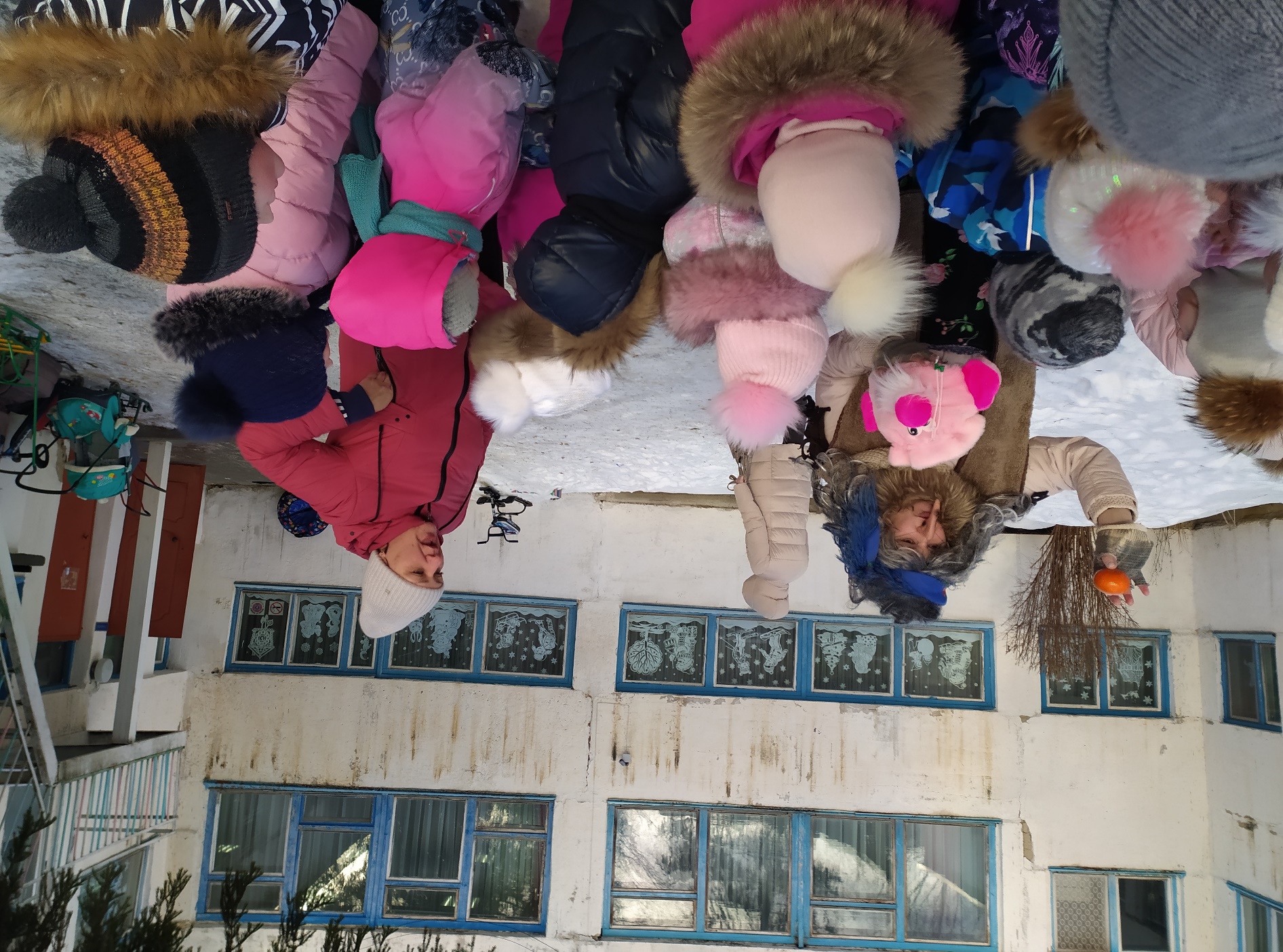 Подготовила инструктор по физической культуре: Захарова Н.А.Ход мероприятия:Ведущий: Здравствуйте, ребята-дошколята!Мерзнут руки, мерзнет нос?Постарался же сегодняНаш любимый Дед Мороз!Мы Мороза не боимся, В спорте с холодом сразимся!Будем с вами веселиться! Будем бегать и резвиться.Ну, а чтоб не замерзать, предлагаю поиграть в игру, которая называется «Горка, ямка, сугроб»(Детям предлагается встать в круг.)Ведущий: Когда звучит музыка все идут по кругу и выполняют задание. На слово «горка»- поднимаете руки вверх, на слово «ямка» -приседаете, «сугроб»- кладете руки друг другу на плечи. Будьте внимательны. Начинаем.(Проводится игра)(Из-за здания появляется Баба-Яга. Она везет санки, на которых стоит большой мешок со спортивным инвентарём (из мешка торчат лыжи, клюшки)Ведущий: Ой, смотрите! Вот беда!Вихри снежные крутя,Из далёка -далекаВ гости к нам идет ЯГА!Баба-Яга: Ох, ох, ох, застыли ноги,Долго я была в дороге,По сугробам, бурелому,Еду к детям, в сад знакомый,Кости старые размять,Себя людям показать…Ведущий: Здесь, Яга, спортивный праздник!Ты, Яга, спортсменка разве?Баба-Яга: Не простая я спортсменка,Я – колдунья-рекордсменка!(Начинает зарядку делать, прыжки и сама себе считает 1, и 2, и 3)Ведущий: Все. Все. (Останавливает Ягу) Мы все поняли, лучше расскажи, что в мешке у тебя.Баба-Яга: Инвентарь спортивный, только я вам его не отдам, потому, что ваши дети пользоваться им не умеют…Ведущий (возмущённо): Не умеют? А, ну-ка доставай свой инвентарь, сейчас наши ребята покажут своё мастерство. (Яга достает клюшки)Баба-Яга: Скажите, что это?(Ответы детей)Ведущий: Верно. Сейчас мы проведем эстафету “Попади в ворота”(Дети перестраиваются в 2 команды. По очереди каждый из участников, ведут шайбу клюшкой и пытается забросить в ворота).Баба-Яга (злится): Ой, да вы, касатики мои!Разозлили, вы, бабулю пуще - прежнего.По сложнее Вам устрою испытание.(Достает санки)Баба-Яга:  Вот они мои, сани для скелетона.Это мне Кощей подарил. Говорит: «Баба Яга, будешь теперь скелетоном заниматься».Что за скелетон? Ни пойму.(Ответы детей)Ведущий: Это зимний вид спорта. Спортсмены ложатся на санки и съезжают с высокой горы. Сейчас ребята тебе покажут. А у нас эстафета под названием «Кто вперед?» (Дети построены в 2 команды. Участники по очереди ложатся на санки животом, и толкаясь ногами передвигаются до ориентира).Баба-Яга: Какие спортивные дети!Ведущий: Баба Яга, у тебя из мешка очень интересные спортивные снаряды выглядывают, давай с ними поиграем.Баба-Яга: Что- то вы касатики все перепутали. Это мое средство передвижения с супер-пупер - реактивными двигателями.Ведущий: Баба Яга, доставай метелки. Сейчас мы на них покатаемся и проведем эстафету «Бег на метелках»(Каждый участник с метелкой между ногами, оббегает ориентир, возвращается в команду, передавая следующему).Баба-Яга: Есть у меня для вас еще снаряд спортивный.Эй, Вы -лыжи самоходные, залётные…(Достаёт из своего мешка пару лыж)Баба-Яга: А это что?(Дети отвечают)Баба-Яга: Справитесь с ними?(Дети отвечают)Ведущий: Тогда одеваем лыжи, встаем на лыжню и пробегаем дистанцию. Эстафета “Кто быстрее?”(На старте, друг за другом, выстраиваются 2 команды. Дети по очереди одевают лыжи и пробегают дистанцию. Обратно возвращаются пешком к подъезду)Баба-Яга: Ах, так! (Злится)Быть Вам за это снежными фигурами. (Начинает колдовать)Метёлка волнуется раз,Метёлка волнуется два,Метёлка волнуется три,Снежная фигура замри!(Баба-Яга обходит всех детей, осматривает; доходит до ведущего и возмущается). Баба-Яга: А, ты, почему не превратилась в снежную фигуру?Ведущий: Есть у меня витамин СОт злости и грубости на лице.Это лекарство тебе надо принять,Чтобы весёлой и доброю стать!(Баба-Яга принимает витамину, добреет, раскланивается перед детьми.Баба-Яга: Извиненья приношу,и прощения прошу.Больше вредничать не буду,И про злость свою забуду.Ведущий: Вот это другое дело, давай дружить. Баба-Яга: Жаль, что расставаться надо, но есть у меня для вас награда!За вашу смелость, доброту (роется в мешке) сейчас подарок я найду!100 лет для вас я берегла! (достает) В саду откроете, друзья. Там сюрприз вам от меня.(Дети с ведущим благодарят Бабу-ягу.)Баба-яга: До свиданья, детвора!На прощанье вам желаю быть здоровыми всегда!Ведущая: До свиданье, Баба Яга. Ведущая: Наши зимние забавы подошли к концу. До скорой встречи ребята.